Dan Loclair (Charlotte, USA 1949) 
AriaAastapäevakõneTallinna Linnamuuseumi direktor Kalmar UlmJohann Sebastian Bach (1685 – 1750)
Koraalieelmäng „Liebster Jesu, wir sind hier“
Lahkunute mälestamine
Eesti Kirikute Nõukogu president peapiiskop emeeritus Andres Põder Rahvalik koraaliviis „Mu süda ärka üles“
seadnud Cyrillus Kreek (1889-1962) ja Aarne Saluveer (1959)Pärt Uusberg (1986) /Doris Karvea
Mis on inimene

Pärt Uusberg
Ave Maris StellaPärt Uusberg
Ave MariaErik Esenvalds
O Salutaris HostiaTallinna Kesklinna vanema Alar Nääme sõnavõttHugo Lepnurm (1914 – 1999)
KoraalieelmängMeie Isa Palve ja rahusoovPeapiiskop emeeritus Andres PõderJärelmänguks
Johann Sebastian Bach
Passacaglia***Esinevad:ETV tütarlastekoor, 
dirigent Aarne SaluveerOrelil Tiit Kiik***Kell 19:15 hakkavad lööma 
Tallinna kirikute leinakellad.Harju tänava veeres süüdatakse mälestusküünlad.Eesti Muinsuskaitse Selts.Möödub 72 aastat Nõukogude lennuväe rünnakutest Eesti linnadele.1944 - 2016Narva linna peaaegu täieliku purustamise järel 6. märtsil oli suurim Tallinna barbaarne pommitamine 9. märtsi õhtul ja sellele järgneval ööl. Kahes laines, kell 19.15–1 ja 3–6 kohale lennanud punalendurid heitsid Tallinnale umbes 1725 lõhke- ja 1300 süütepommi.Rünnaku peamiseks sihiks olid rahulike elanike elurajoonid, mitte vähesed Tallinnas asunud sõjalise otstarbega rajatised. Rängalt sai kannatada üks hansaperioodi pärlitest - Tallinna vanalinn Harju tänava ümbruses. Maha põles ka eestluse sümboliks olnud Estonia teatrimaja, kus just enne pommirünnakut oli alanud etendus. Süttis Niguliste kirik, Linnaarhiivi hoone Rüütli tänaval ja vaekoda Raekoja platsil. Kahes rünnakulaines hävis kokku 1549 hoonet ja 3350 sai kahjustada. Tollasest elamispinnast moodustas see ligi 
30 %. Ligi 20 000 elanikku jäi ilma oma kodudest. Rünnaku tagajärjel hukkus 554 Eesti kodanikku, 50 saksa sõdurit ja 121 sõjavangi.1989. aastal alustas Eesti Muinsuskaitse Selts 1944. aasta 9. märtsi pommitamise ohvrite mälestamist hingepalvega nende kesksel matmispaigal Siselinna kalmistul, mälestusüritusega Niguliste kirikus ning küünalde süütamisega Harju tänava haljasalal Niguliste kiriku ümbruses.Vähem teatakse Eestis, et ka meie naabreid soomlasi tabasid samasugused rünnakud ja et peale Eesti linnade pommitas Nõukogude lennuvägi ka Helsingit ja teisi Soome linnu.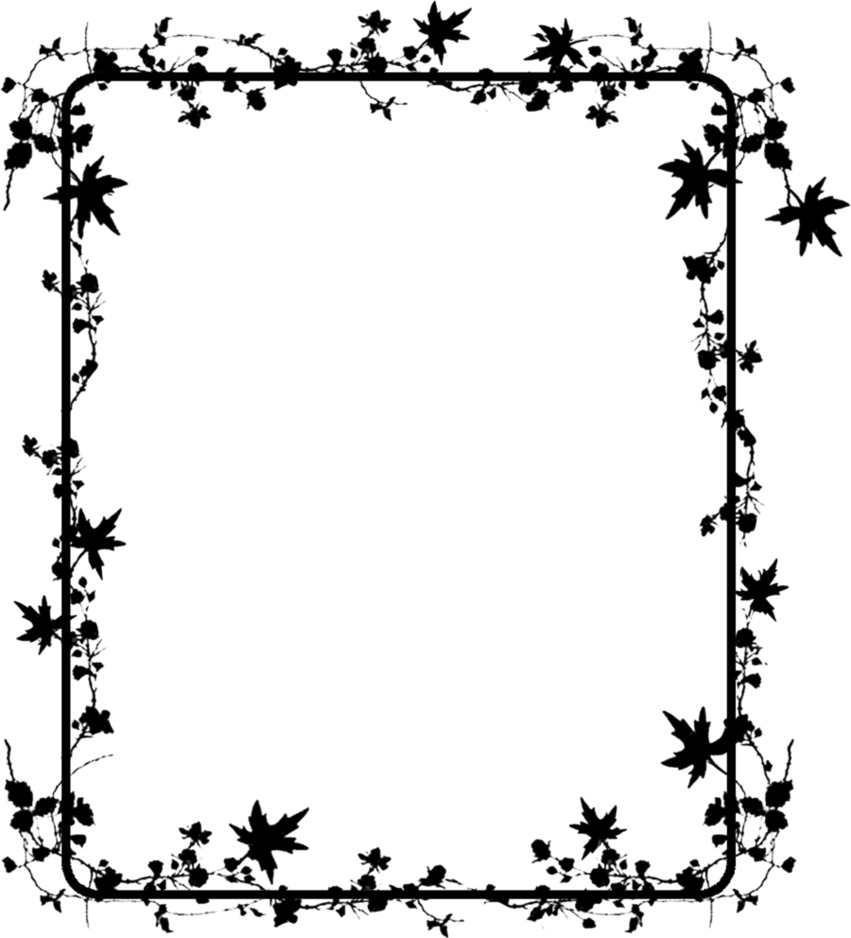 KONTSERT - JUMALATEENISTUS1944. aasta pommirünnakute
ohvrite mälestuseksNiguliste kirik9. märts 2016kell 18 - 19